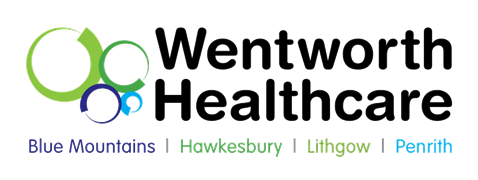 Drug and Alcohol MBS Items In November 2016, 15 items were introduced for addiction medicine supporting addiction medicine specialists to provide care (see MBS Online items 6018- 6042). No specific addiction medicine MBS items are available for general practice at this time. In order to ensure that patients receive the necessary care, GPs may consider optimising the following items to better support their patients with alcohol and other drugs of addiction. Addiction issues may be considered a mental health issue and many AOD clients have concurrent chronic diseases. This resource has been adapted from one developed by South Western Sydney Primary Health Network. 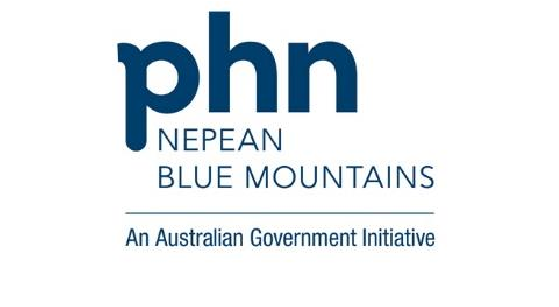  Revised July 2023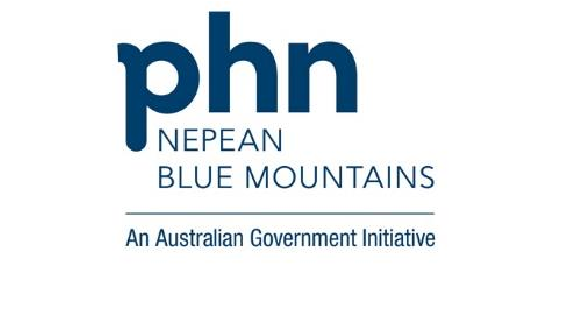 *Examples of persons who, for the purposes of care planning and case conferencing may be included in a multidisciplinary care team are allied health professionals such as, but not limited to: Aboriginal health care workers; asthma educators; audiologists; dental therapists; dentists; diabetes educators; dietitians; mental health workers; occupational therapists; optometrists; orthoptists; orthotists or prosthetists; pharmacists; physiotherapists; podiatrists; psychologists; registered nurses; social workers; speech pathologists. A team may also include home and community service providers, or care organisers, such as: education providers; "meals on wheels" providers; personal care workers (workers who are paid to provide care services); probation officers. The patient's informal or family carer may be included as a formal member of the team in addition to the minimum of three health or care providers. The patient and the informal or family carer do not count towards the minimum of three. Revised July 2023General Consultation Items General Consultation Items General Consultation Items General Consultation Items General Consultation Items General Consultation Items Item Item Name $ $ Description/Recommended Frequency 3 Consultation (Level A) Consultation (Level A) $18.20$18.20Brief 23 Consultation (Level B) Consultation (Level B) $39.75$39.75Standard <20 mins 36 Consultation (Level C) Consultation (Level C) $76.95$76.95Long ≥ 20 mins 44 Consultation (Level D) Consultation (Level D) $113.30$113.30Prolonged ≥ 40 mins Benefit = 100% on above consultation items Benefit = 100% on above consultation items Benefit = 100% on above consultation items Benefit = 100% on above consultation items Benefit = 100% on above consultation items Benefit = 100% on above consultation items Chronic Disease Care plans Chronic Disease Care plans Chronic Disease Care plans Chronic Disease Care plans Chronic Disease Care plans Chronic Disease Care plans 721 GP Management Plan (GPMP) GP Management Plan (GPMP) $158.00 (Benefit 75% = $118.50) $158.00 (Benefit 75% = $118.50) For use when co-morbid chronic disease present Co-claiming of GP consultation items (i.e. 3,4,23,24 etc.) with CDM items 721, 723 or 732 is not permitted for the same patient on the same day. 721/723 minimum claim period – 12 months 729-732 minimum claim period – 3months 723 Team Care Arrangement (TCA) Team Care Arrangement (TCA) $125.20 (Benefit 75% = $93.90) $125.20 (Benefit 75% = $93.90) For use when co-morbid chronic disease present Co-claiming of GP consultation items (i.e. 3,4,23,24 etc.) with CDM items 721, 723 or 732 is not permitted for the same patient on the same day. 721/723 minimum claim period – 12 months 729-732 minimum claim period – 3months 732 Review of GPMP/TCA Review of GPMP/TCA $78.90(Benefit 75% = $59.20) $78.90(Benefit 75% = $59.20) For use when co-morbid chronic disease present Co-claiming of GP consultation items (i.e. 3,4,23,24 etc.) with CDM items 721, 723 or 732 is not permitted for the same patient on the same day. 721/723 minimum claim period – 12 months 729-732 minimum claim period – 3months 10997 Service to patient with GPMP/TCA by a PN/AHW/AHP Service to patient with GPMP/TCA by a PN/AHW/AHP $13.15 (Benefit 100%) $13.15 (Benefit 100%) Not more than 5, per patient, per year GP Mental Health Treatment Items GP Mental Health Treatment Items GP Mental Health Treatment Items GP Mental Health Treatment Items GP Mental Health Treatment Items GP Mental Health Treatment Items  2700 Consultation for the completion of GP MH treatment plan 20mins but < 40 mins Consultation for the completion of GP MH treatment plan 20mins but < 40 mins $78.55(Benefit 75% = $58.95) $78.55(Benefit 75% = $58.95) GPMP/TCA can only be utilised in conjunction with MHTPs where there is an eligible comorbid condition. May claim separate consultation on the same day only if other condition must be treated immediately 2701 Consultation to complete GP MH treatment plan of at least 40 mins Consultation to complete GP MH treatment plan of at least 40 mins $115.60(Benefit 75% = $86.70) $115.60(Benefit 75% = $86.70) GPMP/TCA can only be utilised in conjunction with MHTPs where there is an eligible comorbid condition. May claim separate consultation on the same day only if other condition must be treated immediately 2712 Review GP MH treatment plan Review GP MH treatment plan $78.55(Benefit 75% = $58.95)Telehealth92126$78.55Should occur 4 wks to 6mths after completion of GPMHTP, Minimum 3 months between reviews. Should not require more than two reviews in 12 months.  Following up with ‘Consultations” 2713 GP Mental Health Treatment consultation ≥ 20 min GP Mental Health Treatment consultation ≥ 20 min $78.55(Benefit 100%) 92127$78.55 For extended consultation, taking history, providing treatment/advice/referral  Unlimited claims per year 2715 GP MHTP consultation by GP with MH skills training 20mins but < 40 mins GP MHTP consultation by GP with MH skills training 20mins but < 40 mins $99.70(Benefit 75% = $74.80) $99.70(Benefit 75% = $74.80) 2715 and 2717 can be claimed by GPs who have completed MH training Mental Health Skills Training accreditation 2717 GP MHTP consultation by GP with MH skills training at least 40 mins GP MHTP consultation by GP with MH skills training at least 40 mins $146.90 (Benefit 75% = $110.20) $146.90 (Benefit 75% = $110.20) 2715 and 2717 can be claimed by GPs who have completed MH training Mental Health Skills Training accreditation 2721 GP providing focused psychological strategies 30mins and < 40mins GP providing focused psychological strategies 30mins and < 40mins $101.60(Benefit 100%) $101.60(Benefit 100%)  Medical practitioner must be registered with Medicare as meeting credentialing requirements (FPS training) Case Conference GP organises and coordinates Case Conference GP organises and coordinates Case Conference GP organises and coordinates Case Conference GP organises and coordinates Case Conference GP organises and coordinates Case Conference GP organises and coordinates Case Conference GP organises and coordinates Case Conference GP organises and coordinates Case Conference GP organises and coordinates Case Conference GP organises and coordinates Case Conference GP organises and coordinates Case Conference GP organises and coordinates Case Conference GP organises and coordinates Case Conference GP organises and coordinates Items Items Duration $  	Maximum of 5 conferences per patient in 12 month period  	Maximum of 5 conferences per patient in 12 month period  	Maximum of 5 conferences per patient in 12 month period  	Maximum of 5 conferences per patient in 12 month period  	Maximum of 5 conferences per patient in 12 month period  	Maximum of 5 conferences per patient in 12 month period  	Maximum of 5 conferences per patient in 12 month period  	Maximum of 5 conferences per patient in 12 month period  	Maximum of 5 conferences per patient in 12 month period  	Maximum of 5 conferences per patient in 12 month period  	Maximum of 5 conferences per patient in 12 month period  	Maximum of 5 conferences per patient in 12 month period  	Maximum of 5 conferences per patient in 12 month period  	Maximum of 5 conferences per patient in 12 month period  	Maximum of 5 conferences per patient in 12 month period  	Maximum of 5 conferences per patient in 12 month period  	Maximum of 5 conferences per patient in 12 month period  	Maximum of 5 conferences per patient in 12 month period  	Maximum of 5 conferences per patient in 12 month period  	Maximum of 5 conferences per patient in 12 month period 735 735 15-20 minutes $77.45Requires three or more providers present who provide a service to the patient.* May only claim one item per case conference Can be conducted face to face, tele/videoconference or a combination GP role: Obtain consent from resident and all participants Document meeting and outcomes Provide copies of outcomes to all participants Read MBS requirements Requires three or more providers present who provide a service to the patient.* May only claim one item per case conference Can be conducted face to face, tele/videoconference or a combination GP role: Obtain consent from resident and all participants Document meeting and outcomes Provide copies of outcomes to all participants Read MBS requirements Requires three or more providers present who provide a service to the patient.* May only claim one item per case conference Can be conducted face to face, tele/videoconference or a combination GP role: Obtain consent from resident and all participants Document meeting and outcomes Provide copies of outcomes to all participants Read MBS requirements Requires three or more providers present who provide a service to the patient.* May only claim one item per case conference Can be conducted face to face, tele/videoconference or a combination GP role: Obtain consent from resident and all participants Document meeting and outcomes Provide copies of outcomes to all participants Read MBS requirements Requires three or more providers present who provide a service to the patient.* May only claim one item per case conference Can be conducted face to face, tele/videoconference or a combination GP role: Obtain consent from resident and all participants Document meeting and outcomes Provide copies of outcomes to all participants Read MBS requirements Requires three or more providers present who provide a service to the patient.* May only claim one item per case conference Can be conducted face to face, tele/videoconference or a combination GP role: Obtain consent from resident and all participants Document meeting and outcomes Provide copies of outcomes to all participants Read MBS requirements Requires three or more providers present who provide a service to the patient.* May only claim one item per case conference Can be conducted face to face, tele/videoconference or a combination GP role: Obtain consent from resident and all participants Document meeting and outcomes Provide copies of outcomes to all participants Read MBS requirements Requires three or more providers present who provide a service to the patient.* May only claim one item per case conference Can be conducted face to face, tele/videoconference or a combination GP role: Obtain consent from resident and all participants Document meeting and outcomes Provide copies of outcomes to all participants Read MBS requirements Requires three or more providers present who provide a service to the patient.* May only claim one item per case conference Can be conducted face to face, tele/videoconference or a combination GP role: Obtain consent from resident and all participants Document meeting and outcomes Provide copies of outcomes to all participants Read MBS requirements Requires three or more providers present who provide a service to the patient.* May only claim one item per case conference Can be conducted face to face, tele/videoconference or a combination GP role: Obtain consent from resident and all participants Document meeting and outcomes Provide copies of outcomes to all participants Read MBS requirements 739 739 20-40 minutes $132.45Requires three or more providers present who provide a service to the patient.* May only claim one item per case conference Can be conducted face to face, tele/videoconference or a combination GP role: Obtain consent from resident and all participants Document meeting and outcomes Provide copies of outcomes to all participants Read MBS requirements Requires three or more providers present who provide a service to the patient.* May only claim one item per case conference Can be conducted face to face, tele/videoconference or a combination GP role: Obtain consent from resident and all participants Document meeting and outcomes Provide copies of outcomes to all participants Read MBS requirements Requires three or more providers present who provide a service to the patient.* May only claim one item per case conference Can be conducted face to face, tele/videoconference or a combination GP role: Obtain consent from resident and all participants Document meeting and outcomes Provide copies of outcomes to all participants Read MBS requirements Requires three or more providers present who provide a service to the patient.* May only claim one item per case conference Can be conducted face to face, tele/videoconference or a combination GP role: Obtain consent from resident and all participants Document meeting and outcomes Provide copies of outcomes to all participants Read MBS requirements Requires three or more providers present who provide a service to the patient.* May only claim one item per case conference Can be conducted face to face, tele/videoconference or a combination GP role: Obtain consent from resident and all participants Document meeting and outcomes Provide copies of outcomes to all participants Read MBS requirements Requires three or more providers present who provide a service to the patient.* May only claim one item per case conference Can be conducted face to face, tele/videoconference or a combination GP role: Obtain consent from resident and all participants Document meeting and outcomes Provide copies of outcomes to all participants Read MBS requirements Requires three or more providers present who provide a service to the patient.* May only claim one item per case conference Can be conducted face to face, tele/videoconference or a combination GP role: Obtain consent from resident and all participants Document meeting and outcomes Provide copies of outcomes to all participants Read MBS requirements Requires three or more providers present who provide a service to the patient.* May only claim one item per case conference Can be conducted face to face, tele/videoconference or a combination GP role: Obtain consent from resident and all participants Document meeting and outcomes Provide copies of outcomes to all participants Read MBS requirements Requires three or more providers present who provide a service to the patient.* May only claim one item per case conference Can be conducted face to face, tele/videoconference or a combination GP role: Obtain consent from resident and all participants Document meeting and outcomes Provide copies of outcomes to all participants Read MBS requirements Requires three or more providers present who provide a service to the patient.* May only claim one item per case conference Can be conducted face to face, tele/videoconference or a combination GP role: Obtain consent from resident and all participants Document meeting and outcomes Provide copies of outcomes to all participants Read MBS requirements 743 743 >40 minutes $220.80Requires three or more providers present who provide a service to the patient.* May only claim one item per case conference Can be conducted face to face, tele/videoconference or a combination GP role: Obtain consent from resident and all participants Document meeting and outcomes Provide copies of outcomes to all participants Read MBS requirements Requires three or more providers present who provide a service to the patient.* May only claim one item per case conference Can be conducted face to face, tele/videoconference or a combination GP role: Obtain consent from resident and all participants Document meeting and outcomes Provide copies of outcomes to all participants Read MBS requirements Requires three or more providers present who provide a service to the patient.* May only claim one item per case conference Can be conducted face to face, tele/videoconference or a combination GP role: Obtain consent from resident and all participants Document meeting and outcomes Provide copies of outcomes to all participants Read MBS requirements Requires three or more providers present who provide a service to the patient.* May only claim one item per case conference Can be conducted face to face, tele/videoconference or a combination GP role: Obtain consent from resident and all participants Document meeting and outcomes Provide copies of outcomes to all participants Read MBS requirements Requires three or more providers present who provide a service to the patient.* May only claim one item per case conference Can be conducted face to face, tele/videoconference or a combination GP role: Obtain consent from resident and all participants Document meeting and outcomes Provide copies of outcomes to all participants Read MBS requirements Requires three or more providers present who provide a service to the patient.* May only claim one item per case conference Can be conducted face to face, tele/videoconference or a combination GP role: Obtain consent from resident and all participants Document meeting and outcomes Provide copies of outcomes to all participants Read MBS requirements Requires three or more providers present who provide a service to the patient.* May only claim one item per case conference Can be conducted face to face, tele/videoconference or a combination GP role: Obtain consent from resident and all participants Document meeting and outcomes Provide copies of outcomes to all participants Read MBS requirements Requires three or more providers present who provide a service to the patient.* May only claim one item per case conference Can be conducted face to face, tele/videoconference or a combination GP role: Obtain consent from resident and all participants Document meeting and outcomes Provide copies of outcomes to all participants Read MBS requirements Requires three or more providers present who provide a service to the patient.* May only claim one item per case conference Can be conducted face to face, tele/videoconference or a combination GP role: Obtain consent from resident and all participants Document meeting and outcomes Provide copies of outcomes to all participants Read MBS requirements Requires three or more providers present who provide a service to the patient.* May only claim one item per case conference Can be conducted face to face, tele/videoconference or a combination GP role: Obtain consent from resident and all participants Document meeting and outcomes Provide copies of outcomes to all participants Read MBS requirements Case Conference GP participates Case Conference GP participates Case Conference GP participates Case Conference GP participates Requires three or more providers present who provide a service to the patient.* May only claim one item per case conference Can be conducted face to face, tele/videoconference or a combination GP role: Obtain consent from resident and all participants Document meeting and outcomes Provide copies of outcomes to all participants Read MBS requirements Requires three or more providers present who provide a service to the patient.* May only claim one item per case conference Can be conducted face to face, tele/videoconference or a combination GP role: Obtain consent from resident and all participants Document meeting and outcomes Provide copies of outcomes to all participants Read MBS requirements Requires three or more providers present who provide a service to the patient.* May only claim one item per case conference Can be conducted face to face, tele/videoconference or a combination GP role: Obtain consent from resident and all participants Document meeting and outcomes Provide copies of outcomes to all participants Read MBS requirements Requires three or more providers present who provide a service to the patient.* May only claim one item per case conference Can be conducted face to face, tele/videoconference or a combination GP role: Obtain consent from resident and all participants Document meeting and outcomes Provide copies of outcomes to all participants Read MBS requirements Requires three or more providers present who provide a service to the patient.* May only claim one item per case conference Can be conducted face to face, tele/videoconference or a combination GP role: Obtain consent from resident and all participants Document meeting and outcomes Provide copies of outcomes to all participants Read MBS requirements Requires three or more providers present who provide a service to the patient.* May only claim one item per case conference Can be conducted face to face, tele/videoconference or a combination GP role: Obtain consent from resident and all participants Document meeting and outcomes Provide copies of outcomes to all participants Read MBS requirements Requires three or more providers present who provide a service to the patient.* May only claim one item per case conference Can be conducted face to face, tele/videoconference or a combination GP role: Obtain consent from resident and all participants Document meeting and outcomes Provide copies of outcomes to all participants Read MBS requirements Requires three or more providers present who provide a service to the patient.* May only claim one item per case conference Can be conducted face to face, tele/videoconference or a combination GP role: Obtain consent from resident and all participants Document meeting and outcomes Provide copies of outcomes to all participants Read MBS requirements Requires three or more providers present who provide a service to the patient.* May only claim one item per case conference Can be conducted face to face, tele/videoconference or a combination GP role: Obtain consent from resident and all participants Document meeting and outcomes Provide copies of outcomes to all participants Read MBS requirements Requires three or more providers present who provide a service to the patient.* May only claim one item per case conference Can be conducted face to face, tele/videoconference or a combination GP role: Obtain consent from resident and all participants Document meeting and outcomes Provide copies of outcomes to all participants Read MBS requirements 747 747 15-20 minutes $56.90Requires three or more providers present who provide a service to the patient.* May only claim one item per case conference Can be conducted face to face, tele/videoconference or a combination GP role: Obtain consent from resident and all participants Document meeting and outcomes Provide copies of outcomes to all participants Read MBS requirements Requires three or more providers present who provide a service to the patient.* May only claim one item per case conference Can be conducted face to face, tele/videoconference or a combination GP role: Obtain consent from resident and all participants Document meeting and outcomes Provide copies of outcomes to all participants Read MBS requirements Requires three or more providers present who provide a service to the patient.* May only claim one item per case conference Can be conducted face to face, tele/videoconference or a combination GP role: Obtain consent from resident and all participants Document meeting and outcomes Provide copies of outcomes to all participants Read MBS requirements Requires three or more providers present who provide a service to the patient.* May only claim one item per case conference Can be conducted face to face, tele/videoconference or a combination GP role: Obtain consent from resident and all participants Document meeting and outcomes Provide copies of outcomes to all participants Read MBS requirements Requires three or more providers present who provide a service to the patient.* May only claim one item per case conference Can be conducted face to face, tele/videoconference or a combination GP role: Obtain consent from resident and all participants Document meeting and outcomes Provide copies of outcomes to all participants Read MBS requirements Requires three or more providers present who provide a service to the patient.* May only claim one item per case conference Can be conducted face to face, tele/videoconference or a combination GP role: Obtain consent from resident and all participants Document meeting and outcomes Provide copies of outcomes to all participants Read MBS requirements Requires three or more providers present who provide a service to the patient.* May only claim one item per case conference Can be conducted face to face, tele/videoconference or a combination GP role: Obtain consent from resident and all participants Document meeting and outcomes Provide copies of outcomes to all participants Read MBS requirements Requires three or more providers present who provide a service to the patient.* May only claim one item per case conference Can be conducted face to face, tele/videoconference or a combination GP role: Obtain consent from resident and all participants Document meeting and outcomes Provide copies of outcomes to all participants Read MBS requirements Requires three or more providers present who provide a service to the patient.* May only claim one item per case conference Can be conducted face to face, tele/videoconference or a combination GP role: Obtain consent from resident and all participants Document meeting and outcomes Provide copies of outcomes to all participants Read MBS requirements Requires three or more providers present who provide a service to the patient.* May only claim one item per case conference Can be conducted face to face, tele/videoconference or a combination GP role: Obtain consent from resident and all participants Document meeting and outcomes Provide copies of outcomes to all participants Read MBS requirements 20-40 minutes $97.50Requires three or more providers present who provide a service to the patient.* May only claim one item per case conference Can be conducted face to face, tele/videoconference or a combination GP role: Obtain consent from resident and all participants Document meeting and outcomes Provide copies of outcomes to all participants Read MBS requirements Requires three or more providers present who provide a service to the patient.* May only claim one item per case conference Can be conducted face to face, tele/videoconference or a combination GP role: Obtain consent from resident and all participants Document meeting and outcomes Provide copies of outcomes to all participants Read MBS requirements Requires three or more providers present who provide a service to the patient.* May only claim one item per case conference Can be conducted face to face, tele/videoconference or a combination GP role: Obtain consent from resident and all participants Document meeting and outcomes Provide copies of outcomes to all participants Read MBS requirements Requires three or more providers present who provide a service to the patient.* May only claim one item per case conference Can be conducted face to face, tele/videoconference or a combination GP role: Obtain consent from resident and all participants Document meeting and outcomes Provide copies of outcomes to all participants Read MBS requirements Requires three or more providers present who provide a service to the patient.* May only claim one item per case conference Can be conducted face to face, tele/videoconference or a combination GP role: Obtain consent from resident and all participants Document meeting and outcomes Provide copies of outcomes to all participants Read MBS requirements Requires three or more providers present who provide a service to the patient.* May only claim one item per case conference Can be conducted face to face, tele/videoconference or a combination GP role: Obtain consent from resident and all participants Document meeting and outcomes Provide copies of outcomes to all participants Read MBS requirements Requires three or more providers present who provide a service to the patient.* May only claim one item per case conference Can be conducted face to face, tele/videoconference or a combination GP role: Obtain consent from resident and all participants Document meeting and outcomes Provide copies of outcomes to all participants Read MBS requirements Requires three or more providers present who provide a service to the patient.* May only claim one item per case conference Can be conducted face to face, tele/videoconference or a combination GP role: Obtain consent from resident and all participants Document meeting and outcomes Provide copies of outcomes to all participants Read MBS requirements Requires three or more providers present who provide a service to the patient.* May only claim one item per case conference Can be conducted face to face, tele/videoconference or a combination GP role: Obtain consent from resident and all participants Document meeting and outcomes Provide copies of outcomes to all participants Read MBS requirements Requires three or more providers present who provide a service to the patient.* May only claim one item per case conference Can be conducted face to face, tele/videoconference or a combination GP role: Obtain consent from resident and all participants Document meeting and outcomes Provide copies of outcomes to all participants Read MBS requirements     750 20-40 minutes $97.50Requires three or more providers present who provide a service to the patient.* May only claim one item per case conference Can be conducted face to face, tele/videoconference or a combination GP role: Obtain consent from resident and all participants Document meeting and outcomes Provide copies of outcomes to all participants Read MBS requirements Requires three or more providers present who provide a service to the patient.* May only claim one item per case conference Can be conducted face to face, tele/videoconference or a combination GP role: Obtain consent from resident and all participants Document meeting and outcomes Provide copies of outcomes to all participants Read MBS requirements Requires three or more providers present who provide a service to the patient.* May only claim one item per case conference Can be conducted face to face, tele/videoconference or a combination GP role: Obtain consent from resident and all participants Document meeting and outcomes Provide copies of outcomes to all participants Read MBS requirements Requires three or more providers present who provide a service to the patient.* May only claim one item per case conference Can be conducted face to face, tele/videoconference or a combination GP role: Obtain consent from resident and all participants Document meeting and outcomes Provide copies of outcomes to all participants Read MBS requirements Requires three or more providers present who provide a service to the patient.* May only claim one item per case conference Can be conducted face to face, tele/videoconference or a combination GP role: Obtain consent from resident and all participants Document meeting and outcomes Provide copies of outcomes to all participants Read MBS requirements Requires three or more providers present who provide a service to the patient.* May only claim one item per case conference Can be conducted face to face, tele/videoconference or a combination GP role: Obtain consent from resident and all participants Document meeting and outcomes Provide copies of outcomes to all participants Read MBS requirements Requires three or more providers present who provide a service to the patient.* May only claim one item per case conference Can be conducted face to face, tele/videoconference or a combination GP role: Obtain consent from resident and all participants Document meeting and outcomes Provide copies of outcomes to all participants Read MBS requirements Requires three or more providers present who provide a service to the patient.* May only claim one item per case conference Can be conducted face to face, tele/videoconference or a combination GP role: Obtain consent from resident and all participants Document meeting and outcomes Provide copies of outcomes to all participants Read MBS requirements Requires three or more providers present who provide a service to the patient.* May only claim one item per case conference Can be conducted face to face, tele/videoconference or a combination GP role: Obtain consent from resident and all participants Document meeting and outcomes Provide copies of outcomes to all participants Read MBS requirements Requires three or more providers present who provide a service to the patient.* May only claim one item per case conference Can be conducted face to face, tele/videoconference or a combination GP role: Obtain consent from resident and all participants Document meeting and outcomes Provide copies of outcomes to all participants Read MBS requirements >40 minutes $162.30Requires three or more providers present who provide a service to the patient.* May only claim one item per case conference Can be conducted face to face, tele/videoconference or a combination GP role: Obtain consent from resident and all participants Document meeting and outcomes Provide copies of outcomes to all participants Read MBS requirements Requires three or more providers present who provide a service to the patient.* May only claim one item per case conference Can be conducted face to face, tele/videoconference or a combination GP role: Obtain consent from resident and all participants Document meeting and outcomes Provide copies of outcomes to all participants Read MBS requirements Requires three or more providers present who provide a service to the patient.* May only claim one item per case conference Can be conducted face to face, tele/videoconference or a combination GP role: Obtain consent from resident and all participants Document meeting and outcomes Provide copies of outcomes to all participants Read MBS requirements Requires three or more providers present who provide a service to the patient.* May only claim one item per case conference Can be conducted face to face, tele/videoconference or a combination GP role: Obtain consent from resident and all participants Document meeting and outcomes Provide copies of outcomes to all participants Read MBS requirements Requires three or more providers present who provide a service to the patient.* May only claim one item per case conference Can be conducted face to face, tele/videoconference or a combination GP role: Obtain consent from resident and all participants Document meeting and outcomes Provide copies of outcomes to all participants Read MBS requirements Requires three or more providers present who provide a service to the patient.* May only claim one item per case conference Can be conducted face to face, tele/videoconference or a combination GP role: Obtain consent from resident and all participants Document meeting and outcomes Provide copies of outcomes to all participants Read MBS requirements Requires three or more providers present who provide a service to the patient.* May only claim one item per case conference Can be conducted face to face, tele/videoconference or a combination GP role: Obtain consent from resident and all participants Document meeting and outcomes Provide copies of outcomes to all participants Read MBS requirements Requires three or more providers present who provide a service to the patient.* May only claim one item per case conference Can be conducted face to face, tele/videoconference or a combination GP role: Obtain consent from resident and all participants Document meeting and outcomes Provide copies of outcomes to all participants Read MBS requirements Requires three or more providers present who provide a service to the patient.* May only claim one item per case conference Can be conducted face to face, tele/videoconference or a combination GP role: Obtain consent from resident and all participants Document meeting and outcomes Provide copies of outcomes to all participants Read MBS requirements Requires three or more providers present who provide a service to the patient.* May only claim one item per case conference Can be conducted face to face, tele/videoconference or a combination GP role: Obtain consent from resident and all participants Document meeting and outcomes Provide copies of outcomes to all participants Read MBS requirements     758 >40 minutes $162.30Requires three or more providers present who provide a service to the patient.* May only claim one item per case conference Can be conducted face to face, tele/videoconference or a combination GP role: Obtain consent from resident and all participants Document meeting and outcomes Provide copies of outcomes to all participants Read MBS requirements Requires three or more providers present who provide a service to the patient.* May only claim one item per case conference Can be conducted face to face, tele/videoconference or a combination GP role: Obtain consent from resident and all participants Document meeting and outcomes Provide copies of outcomes to all participants Read MBS requirements Requires three or more providers present who provide a service to the patient.* May only claim one item per case conference Can be conducted face to face, tele/videoconference or a combination GP role: Obtain consent from resident and all participants Document meeting and outcomes Provide copies of outcomes to all participants Read MBS requirements Requires three or more providers present who provide a service to the patient.* May only claim one item per case conference Can be conducted face to face, tele/videoconference or a combination GP role: Obtain consent from resident and all participants Document meeting and outcomes Provide copies of outcomes to all participants Read MBS requirements Requires three or more providers present who provide a service to the patient.* May only claim one item per case conference Can be conducted face to face, tele/videoconference or a combination GP role: Obtain consent from resident and all participants Document meeting and outcomes Provide copies of outcomes to all participants Read MBS requirements Requires three or more providers present who provide a service to the patient.* May only claim one item per case conference Can be conducted face to face, tele/videoconference or a combination GP role: Obtain consent from resident and all participants Document meeting and outcomes Provide copies of outcomes to all participants Read MBS requirements Requires three or more providers present who provide a service to the patient.* May only claim one item per case conference Can be conducted face to face, tele/videoconference or a combination GP role: Obtain consent from resident and all participants Document meeting and outcomes Provide copies of outcomes to all participants Read MBS requirements Requires three or more providers present who provide a service to the patient.* May only claim one item per case conference Can be conducted face to face, tele/videoconference or a combination GP role: Obtain consent from resident and all participants Document meeting and outcomes Provide copies of outcomes to all participants Read MBS requirements Requires three or more providers present who provide a service to the patient.* May only claim one item per case conference Can be conducted face to face, tele/videoconference or a combination GP role: Obtain consent from resident and all participants Document meeting and outcomes Provide copies of outcomes to all participants Read MBS requirements Requires three or more providers present who provide a service to the patient.* May only claim one item per case conference Can be conducted face to face, tele/videoconference or a combination GP role: Obtain consent from resident and all participants Document meeting and outcomes Provide copies of outcomes to all participants Read MBS requirements  	Benefit = 75% on above case conference items  	Benefit = 75% on above case conference items  	Benefit = 75% on above case conference items  	Benefit = 75% on above case conference items  	Benefit = 75% on above case conference items  	Benefit = 75% on above case conference items  	Benefit = 75% on above case conference items  	Benefit = 75% on above case conference items  	Benefit = 75% on above case conference items  	Benefit = 75% on above case conference items  	Benefit = 75% on above case conference items  	Benefit = 75% on above case conference items  	Benefit = 75% on above case conference items  	Benefit = 75% on above case conference items Home/ Institution Visits – VR GP Home/ Institution Visits – VR GP Home/ Institution Visits – VR GP Home/ Institution Visits – VR GP Home/ Institution Visits – VR GP Home/ Institution Visits – VR GP Home/ Institution Visits – VR GP Home/ Institution Visits – VR GP Home/ Institution Visits – VR GP Home/ Institution Visits – VR GP Home/ Institution Visits – VR GP Home/ Institution Visits – VR GP Home/ Institution Visits – VR GP Home/ Institution Visits – VR GP 4 4 Brief $47.05Fee for item 3 ($18.20), plus $28.85 divided by the Fee for item 3 ($18.20), plus $28.85 divided by the Fee for item 3 ($18.20), plus $28.85 divided by the Fee for item 3 ($18.20), plus $28.85 divided by the Fee for item 3 ($18.20), plus $28.85 divided by the Fee for item 3 ($18.20), plus $28.85 divided by the Fee for item 3 ($18.20), plus $28.85 divided by the 4 4 Brief $47.05number of patients seen, up to a maximum of six number of patients seen, up to a maximum of six number of patients seen, up to a maximum of six number of patients seen, up to a maximum of six number of patients seen, up to a maximum of six number of patients seen, up to a maximum of six 4 4 Brief $47.05patients. 4 4 Brief $47.054 4 Brief $47.05For seven or more patients - the fee for item 3 For seven or more patients - the fee for item 3 For seven or more patients - the fee for item 3 For seven or more patients - the fee for item 3 For seven or more patients - the fee for item 3 4 4 Brief $47.05($18.20) plus $2.30 per patient. See below ($18.20) plus $2.30 per patient. See below ($18.20) plus $2.30 per patient. See below 24 24 Standard <20 mins $68.60 The fee for item 23 ($39.75), plus $28.85 divided by The fee for item 23 ($39.75), plus $28.85 divided by The fee for item 23 ($39.75), plus $28.85 divided by The fee for item 23 ($39.75), plus $28.85 divided by The fee for item 23 ($39.75), plus $28.85 divided by The fee for item 23 ($39.75), plus $28.85 divided by The fee for item 23 ($39.75), plus $28.85 divided by The fee for item 23 ($39.75), plus $28.85 divided by 24 24 Standard <20 mins $68.60 the number of patients seen, See below. the number of patients seen, See below. 37 37 Long ≥ 20 minutes $105.80 The fee for item 36 ($76.95), plus $28.85 divided by The fee for item 36 ($76.95), plus $28.85 divided by The fee for item 36 ($76.95), plus $28.85 divided by The fee for item 36 ($76.95), plus $28.85 divided by The fee for item 36 ($76.95), plus $28.85 divided by The fee for item 36 ($76.95), plus $28.85 divided by The fee for item 36 ($76.95), plus $28.85 divided by The fee for item 36 ($76.95), plus $28.85 divided by 37 37 Long ≥ 20 minutes $105.80 the number of patients seen, See below. the number of patients seen, See below. 47 47 Prolonged ≥ 40 minutes $142.15The fee for item 44 ($113.30), plus $28.85 divided 	 The fee for item 44 ($113.30), plus $28.85 divided 	 The fee for item 44 ($113.30), plus $28.85 divided 	 The fee for item 44 ($113.30), plus $28.85 divided 	 The fee for item 44 ($113.30), plus $28.85 divided 	 The fee for item 44 ($113.30), plus $28.85 divided 	 The fee for item 44 ($113.30), plus $28.85 divided 	 47 47 Prolonged ≥ 40 minutes $142.15by the number of patients seen, See below. by the number of patients seen, See below. by the number of patients seen, See below. by the number of patients seen, See below. 